Obec Krásné Údolí pořádá 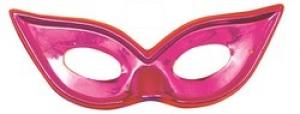 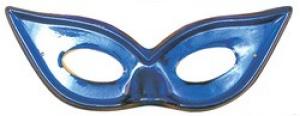 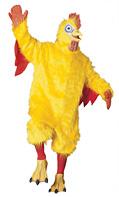                             v sobotu 12.února 2011                                                     od   16  hodin                     v  kulturním domě